 Fasi 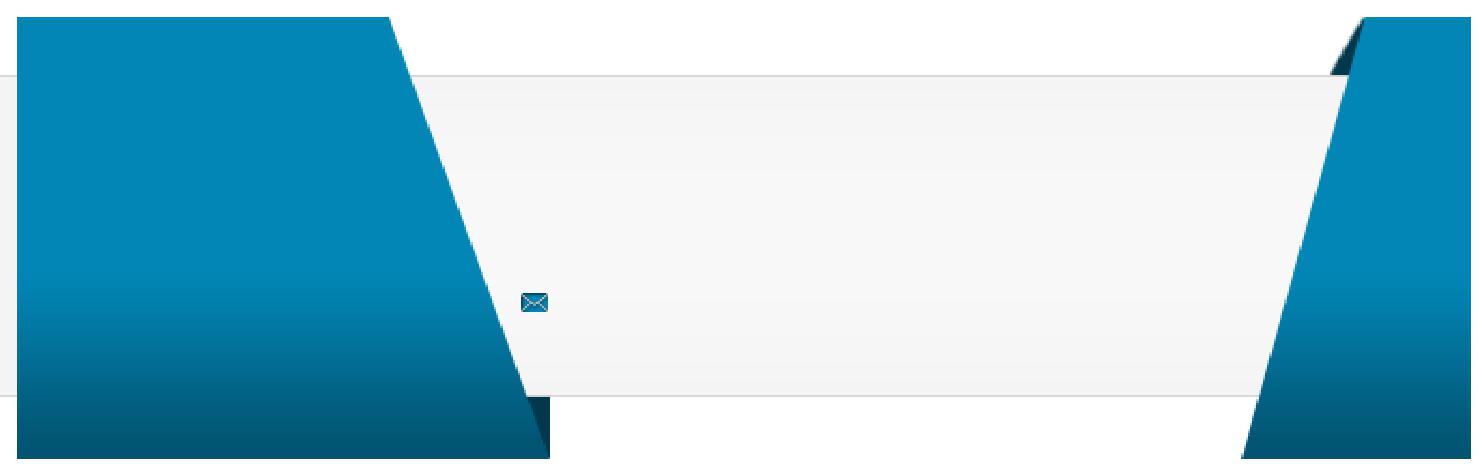 Fasi.382615@2freemail.com Enthusiastic and Result oriented IT professional with 5+ Years of Experience in Sales, Negotiations, Vendor Management and Need Base Analysis.Job Profile: Sales EngineerCompany: Mejdaf Trading Group, KSA.Duration: July 2012 – December 2016Responsible for generating direct sales and cross selling of company products.Authorized for negotiating quotations with clients, Vendor’s such that maximum profit is attained.Performing need base analysis with existing and prospective clients to explore wide range of business opportunities.Accountable for completing all legal and internal documentation.Acted as a single point of contact between clients, vendor’s and organization.Responsible servicing of products after sales transaction is completed and also handling any escalation.Liable for any misconduct, improper sale and behavior issue with clients and vendor’s.Completely responsible for Vendor management and escalations with Vendors.In charge of generating Bi-Weekly, Monthly, Quarterly and Annual reports of Sales, Complaints and performance.Planning and execution of Demo’s, Presentation’s during product promotions.Acted as dependable team player during my tenure.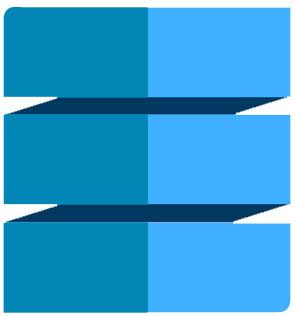 Job Profile: Sales coordinatorCompany: Exemplair Softtech, IndiaDuration: June 2011- May 2012Managing all the sales related activity of the company.Handling a high volume of customer enquiries whilst providing a high quality of service to each caller.Tracking sales orders to ensure that they are scheduled and sent out on time.Supporting the field sales team.completing paperwork and filing documents.Organizing sales promotional campaigns.Contacting potential customers to arrange appointments.Resolving any sales related issues with customers.Making follow-up calls to confirm sakes orders and delivery dates.Additional Responsibilities:Responsible for providing sale support during virtual and on site client meeting’s.Accountable for maintaining sustainable business relationships with clients, vendors and colleagues.Offering after sales support service.Educating customers on operations, maintenance and services of products to better of their use and abilities.Identifying prospective customers and their needs.Responsible for scheduling an organized day to day activity including travel plan for maximum efficiency.Products Specialization:Synology (Advance Storages Devices) (Made in Taiwan).Vivotek Cameras, Vivotek Video Recorders (Made in Taiwan).ACTi Security Appliances, ACTi Network Videos Recorders (Made in Taiwan).B3 Cables (Made in U.K).3M (Network and Telephone Cables) (Made in Taiwan).Estab Cabinets (Made in Turkey).Brain Networks Cabinets (Made in Saudi Arabia).Areas of Expertise Sales Engineer and I.T and Electronic ProductsClients and Projects:King Saud University Riyadh (Saudi Arabia). Hardware 1300X ACTi CamerasSOUQ.COM (Warehouses in Saudi Arabia).(Synology Stores Devices, 2015) King Abdul Aziz University Riyadh (Saudi Arabia).Hardware ACTi Video Encoder DecoderCenterPoint Shopping Mall (Saudi Arabia). (Supplied ACTi KCM-3911 Hemisphere Cameras from 2012 to continuous...)Holiday Inn Group of Hotels (Saudi Arabia). (Supplied in 2 Branches ACTi KCM-3911X200 Cameras)ITCC PROJECT - CCE (Construction Company Riyadh Saudi Arabia) (Fluke Thermometers in year 2015)Education & Credentials:B.Tech in IT from Arkay College of Engineering & Technology, Jawaharlal Nehru Technical University, Hyderabad in 2011.Certifications:Certified Training for:MCSC , CCNADiploma in computer applicationPersonal Details:Date of Birth: 28’08’90Languages Known: English, Urdu, Telugu and Arabic.Nationality: IndianDriving License Details: GCC License (Issued at KSA, Valid up to 2023)5+ YearsSales and5+ YearsPricingExperiencePricingExperienceSingle PointVendorOf ContactVendorOf ContactManagementManagementOperations &Subject MatterServicingExpert